ПОСТАНОВЛЕНИЕ № 5-439-2402/202403 мая 2024 г. 						                    г.Пыть-Ях   								Мировой судья судебного участка № 2 Пыть-Яхского судебного района Ханты-Мансийского автономного округа – Югры Клочков А.А., рассмотрев по адресу: 628380 Ханты-Мансийский автономный округ-Югра, г. Пыть-Ях, 2 мкр., д. 4,  дело об административном правонарушении в отношении Мартьянова Владимира Сергеевича, ---, за совершение правонарушения, предусмотренного ч. 1 ст. 20.35 Кодекса  РФ об административных правонарушениях, УСТАНОВИЛ:Мартьянов В.С., являясь должностным лицом – руководителем Пыть-Яхского межотраслевого колледжа филиала АНПОО «СИЭУИП», осуществляя свои должностные обязанности по адресу: Ханты-Мансийский автономный округ-Югра, г. Пыть-Ях, ул. С.Есенина,д. 40а, являясь лицом, ответственным за выполнение мероприятий по обеспечению антитеррористической защищенности, в нарушение п. 43 утвержденных Постановлением Правительства РФ от 2 августа 2019 г. N 1006 " Требований к антитеррористической защищенности объектов (территорий) Министерства просвещения Российской Федерации и объектов (территорий), относящихся к сфере деятельности Министерства просвещения Российской Федерации, и формы паспорта безопасности этих объектов (территорий)" (далее – Требования), после обследования и категорирования возглавляемой организации (объекта) 20.09.2023, в течении 30 дней (до 20.10.2023) не принял меры по составлению паспорта объекта, в результате чего в нарушение п. 45 Требований не произошло согласование паспорта безопасности объекта (территории) в срок, не превышающий 45 рабочих дней со дня его подписания. Для рассмотрения возбужденного по ч. 1 ст. 20.35 КоАП РФ дела об административном правонарушении назначено судебное заседание. В судебном заседании Мартьянов В.С. вину в вышеуказанном нарушении признал, вышеизложенные обстоятельства подтвердил, пояснил что не принял меры по составлению паспорта объекта в связи с необходимостью решения личных проблем, выезда из г. Пыть-Яха, в момент которого исполняющего свои обязанности не назначал, также не поручал кому-либо в период отсутствия совершить действия, возложенные на него как на лицо, ответственное за выполнение мероприятий по обеспечению антитеррористической защищенности . Изложенные выше обстоятельства нарушения подтверждены материалами дела (протоколом об административном правонарушении, сведениями о дате обследования и категорирования объекта, рапортом инициатора возбуждения дела, пояснениями Мартьянова, документами, подтверждающими его должностное положение. Мартьяновым не представлено доказательств принятия мер по должной организации работы по своевременному составлению паспорта объекта, не представлено доказательств невозможности исполнения требований антитеррористического законодательства в установленный срок.  В соответствии со ст. 2.4 КоАП РФ, административной ответственности подлежит должностное лицо в случае совершения им административного правонарушения в связи с неисполнением либо ненадлежащим исполнением своих служебных обязанностей. Неисполнение вышеуказанных требований законодательства произошло в результате ненадлежащего исполнения своих должностных обязанностей Мартьяновым В.С., доказательств обратного не представлено. Мировой судья полагает доказанным совершение Мартьяновым В.С. правонарушения, предусмотренного ч. 1 ст. 20.35 КоАП РФ - нарушение требований к антитеррористической защищенности объектов (территорий) либо воспрепятствование деятельности лица по осуществлению возложенной на него обязанности по выполнению или обеспечению требований к антитеррористической защищенности объектов (территорий), за исключением случаев, предусмотренных частью 2 настоящей статьи, статьями 11.15.1 и 20.30 настоящего Кодекса, если эти действия не содержат признаков уголовно наказуемого деяния.При назначении административного наказания мировой судья учитывает характер совершенного административного правонарушения, личность виновного, его имущественное положение, обстоятельства, смягчающие административную ответственность, и обстоятельства, отягчающие административную ответственность.Обстоятельств, отягчающих административную ответственность, а также оснований для прекращения дела об административном правонарушении, не установлено. Признание вины и принятие мер по составлению паспорта и направление его на согласование по истечении установленного срока – 19.04.2024,  мировой судья относит к обстоятельствам, смягчающим административную ответственность.   	Учитывая изложенные обстоятельства, мировой судья считает целесообразным назначить наказание в виде административного штрафа. 	Руководствуясь ст. ст. 3.5., 20.35., 23.1., 29.9 – 29.11. Кодекса РФ об административных правонарушениях, мировой судья					ПОСТАНОВИЛ:Гражданина Мартьянова Владимира Сергеевича признать виновным в совершении правонарушения, предусмотренного ч. 1 ст. 20.35 Кодекса РФ об административных правонарушениях, и назначить ему административное наказание в виде штрафа в сумме 30000 (тридцать тысяч) рублей.Административный штраф подлежит перечислению на счет: Разъяснить лицу, привлекаемому к административной ответственности, что в соответствии с ч. 1 ст. 32.2 КоАП РФ, административный штраф должен быть уплачен лицом, привлеченным к административной ответственности, не позднее шестидесяти дней со дня вступления постановления о назначении наказания в законную силу, либо со дня истечения срока отсрочки или рассрочки, предусмотренных ст. 31.5 КоАП РФ. В соответствии с ч. 1, 2 ст. 31.5 КоАП РФ, при наличии обстоятельств, вследствие которых исполнение постановления о назначении административного наказания в виде административного ареста, лишения специального права, принудительного выдворения за пределы Российской Федерации иностранного гражданина или лица без гражданства или в виде административного штрафа невозможно в установленные сроки, судья, орган, должностное лицо, вынесшие постановление, могут отсрочить исполнение постановления на срок до одного месяца. С учетом материального положения лица, привлеченного к административной ответственности, уплата административного штрафа может быть рассрочена судьей, органом, должностным лицом, вынесшими постановление, на срок до трех месяцев.	При отсутствии документа, свидетельствующего об уплате административного штрафа, и информации об уплате административного штрафа в Государственной информационной системе о государственных и муниципальных платежах, по истечении срока, указанного в части 1 ст. 32.2 КоАП РФ, судья вынесший постановление, направляют в течение десяти суток постановление о наложении административного штрафа с отметкой о его неуплате судебному приставу-исполнителю для исполнения в порядке, предусмотренном федеральным законодательством. Постановление может быть обжаловано и опротестовано в течение десяти суток со дня вручения или получения копии постановления в Пыть-Яхский городской суд Ханты-Мансийского автономного округа-Югры. Постановление объявлено 03.05.2024, мотивированное постановление составлено 03.05.2024.	Мировой судья						Клочков А.А.  Квитанция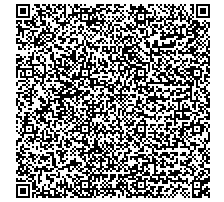 Форма №ПД-4С условиями приема указанной в платежном документе суммы, в т. ч. с суммой, взимаемой платы за услуги банка ознакомлен и согласенКассирФорма №ПД-4С условиями приема указанной в платежном документе суммы, в т. ч. с суммой, взимаемой платы за услуги банка ознакомлен и согласен